Профилактика против гриппаГрипп – чрезвычайно контагиозное острое инфекционное заболевание, легко передающееся от человека к человеку и распространенное повсеместно. Каждый человек абсолютно восприимчив к вирусам гриппа.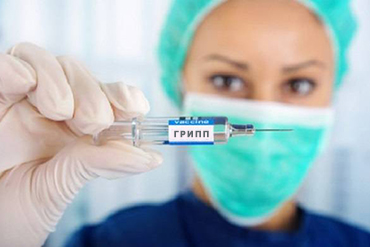 Источник инфекции - больной человек.Известно 3 вида профилактики гриппа. Профилактика с помощью вакцин (специфическая, вакцинопрофилактика).Химиопрофилактика (противовирусные средства).Профилактика, подразумевающая под собой соблюдение правил личной и общественной гигиены (неспецифическая).Вакцинопрофилактика — самая надежная защита от гриппа. Приобретенный в результате вакцинации иммунитет надежно защищает от заболевания. Многие серьезные инфекции, такие как полиомиелит, дифтерия, столбняк, паротит, краснуха были практически полностью ликвидированы в результате массовой вакцинации. Целью вакцинации является не полная ликвидация гриппа, как инфекции, а снижение заболеваемости и смертности от гриппа и, особенно, от его осложнений, от обострения и отягощения сердечно-сосудистых, легочных заболеваний и другой хронической патологии. ВОЗ рекомендует ежегодно прививать от гриппа группы риска: людей старше 65 лет (при наличии хронической патологии — в любом возрасте), детей от 6 месяцев до 3 лет, школьников,учащихся средних специализированных учебных заведений, медицинских работников, работников транспорта, учебных заведений и сферы обслуживания, а также других людей с многочисленными производственными контактами. Безопасна ли вакцина против гриппа?Противогриппозные вакцины используются уже более 60 лет и доказали свою безопасность во всех возрастных группах. Хотя имеются сообщения о некоторых случаях побочных эффектов, но они встречаются крайне редко. Типичными побочными явлениями при вакцинации являются гриппоподобные симптомы (головная боль, ломота в теле, слабость), незначительный подъем температуры (до 37,5°С) и местные реакции в месте инъекции (покраснение кожи, припухлость), которые проходят в течение 1–2 дней. Также могут быть и аллергические реакции, но и они крайне редки. Что касается тяжелых побочных реакций на вакцинацию, то таковые составляют не более 1 случая на 1 миллион людей, прошедших вакцинацию.Кроме того, следует помнить, что для предотвращения разного рода осложнений, перед проведением вакцинации необходимо информировать врача обо всех перенесенных заболеваниях и аллергических проявлениях в прошлом, что значительно снижает вероятность побочных эффектов вакцинации.Потенциальная польза от вакцинации против гриппа (и особенно против пандемического гриппа) в части предотвращения серьезного заболевания, госпитализации и летальных исходов в значительной степени перевешивает риски побочных эффектов от вакцинации.Не нужно забывать и об экономической составляющей. Во время эпидемий каждая страна в мире несет очень большие убытки, которые связанны с падением эффективности производства из-за нетрудоспособности рабочих, а также и дополнительные расходы, которые идут на стационарное и амбулаторное лечение.Экономический ущерб от гриппа, как для отдельных лиц, так и для государства в целом, огромен! Экономически выгодно не болеть не только целой стране, но и отдельно взятому человеку. Так как грипп всегда нарушает планы семьи, а это влечет и моральный, и экономический урон. С точки зрения интересов общества и каждого отдельного человека, вакцинация является экономически оправданной и даже выгодной, позволяя экономить наши средства.Основные выводы:Противогриппозная вакцина безопасна.Вакцинация снижает риск заболевания, госпитализации и смертельных исходов среди пожилых людей и групп риска.Вакцинация против гриппа снижает риск заболевания и развития осложнений среди здоровых молодых людей, детей и в организованных коллективах.Настоятельно рекомендуется вакцинация пожилых людей и групп риска.Прививайтесь против гриппа! Защитите себя!Комешко В.М., главный врач ГУ «Жлобинский районный центр гигиены и эпидемиологии»